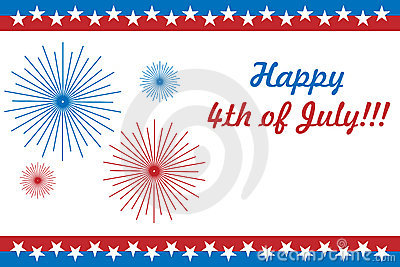      2017                                                 2017                                      Bear Paw                            Saturday, July 1st       7:30 pm                        Bear Paw Live! ConcertBilly Dean and DawnFrom Rock to BroadwayBring your lawn chairs, snacks and beverages For tickets call 644-5113/9566$10 until day before or $12 at the Gate, $5 under 13Sunday, July 2nd        11:00 am                      Annual Boat ParadeHave a great time decorating your boat. Line up behind the lead boat by 11:00 am                                    Prizes to follow at the fuel dock                                     Call Mary for more info @644-5451             9:00 or Dark             Fireworks on the Lake                                   Watch from your house, boat, Golfcart                                         or at the Marina parking lot.                                  Mountain View Marina sponsored                 Please make donations at the marina so we can keep                                         our Fireworks here every year.Monday, July 3rd               7:00pm                             Golf Cart Parade                                   Decorate your Golf-cart, ATV, Polaris         			       Parade line up in front of the clubhouse is at 7:00                                  Miss Bear Paw will be announced then we ride.                                  Join in the fun competition!                                  Trophies for the best “4th of July” themed cart                                   For more info call Tricia 644-0835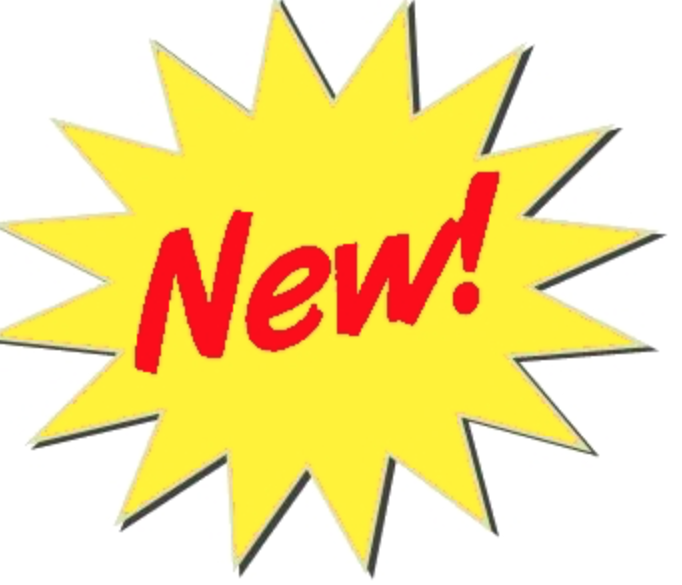 Saturday, July 8th             9:00 to noon                            Craft Fair       				Bear Paw Artist demo & exhibit their craftsBowl turning, stain glass, basket making, quiltingHands-on crafts for kids.________________________________________________________________________________________Pick up your T-shirts at that time. Available to order now thru June 23rd.At Bearpawnc.com